Перечень объектов, подлежащие вынесенью для проведения данных по сбору общественных мнений.п/пНаименование объектаМесторасположениесхема участка1Земельный участок испрашивается для строительства  и обслуживания торгового павильона по реализации товаров повседневного спроса и продуктов питания в районе ул. Мира, д.Прибор, Приборского  сельсовета  в районе ул. Мира,     д. Прибор, Приборский сельсовет, Гомельский район, приблизительная площадь 0,0468 га.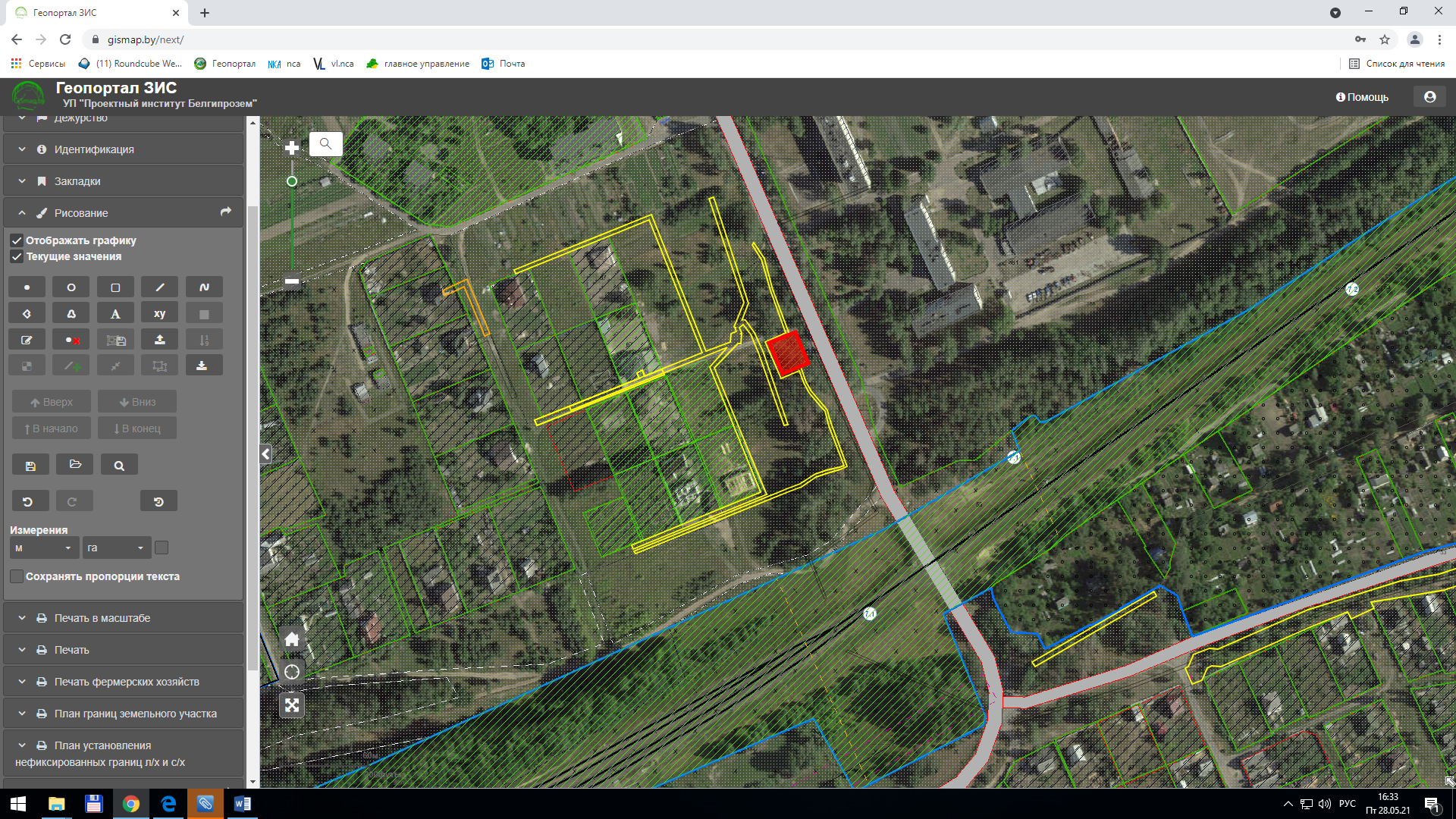 2Земельный участок испрашивается для строительства  и обслуживания пляжав районе д.Студеная Гута, Терюхский сельсовет, Гомельский район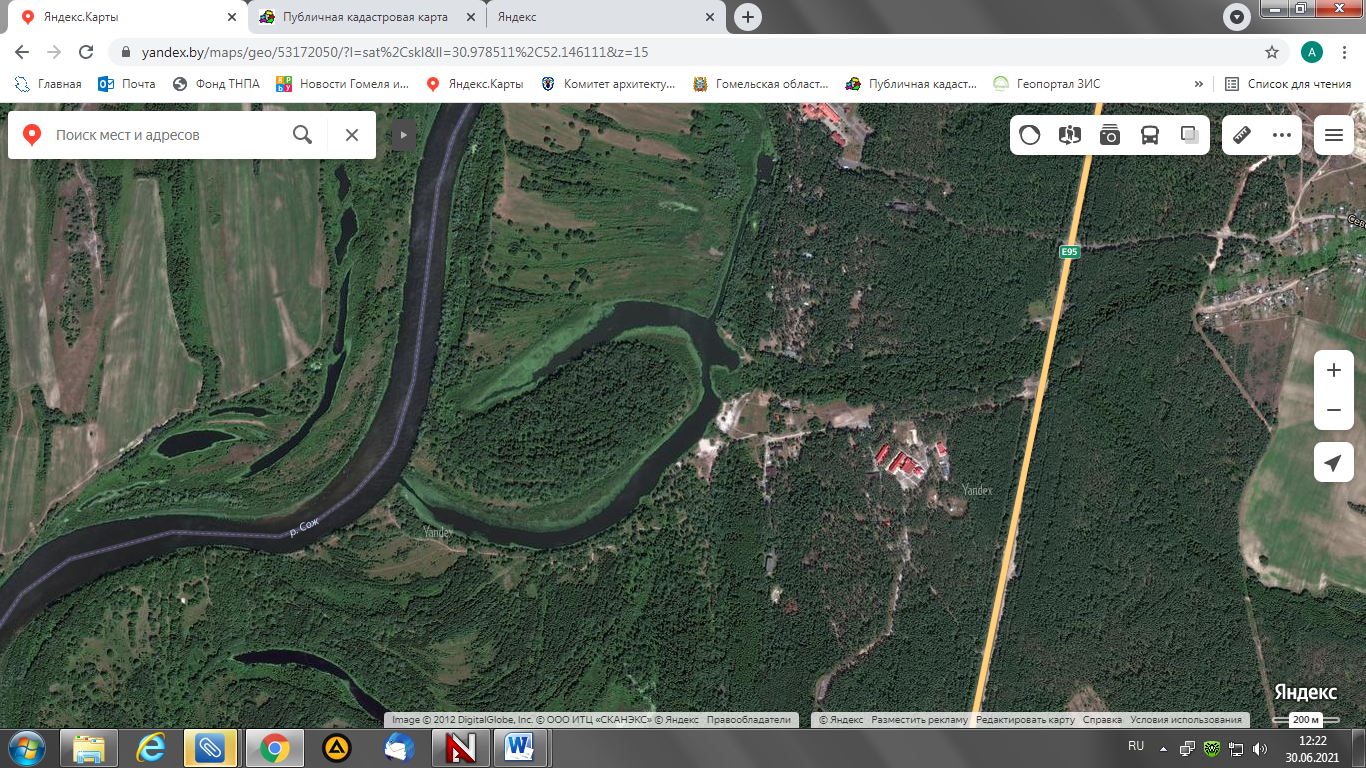 